ПРИКАЗ № 122-102.09.2022 г.	с. Казачинское«Об организации работы по подготовке резерва управленческих кадров в муниципальных образовательных организациях»В целях формирования мотивации претендентов, для включения в резерв управленческих кадров, повышения их уровня компетенции и профессиональной подготовки ПРИКАЗЫВАЮ:1.Организовать постоянно действующий семинар «Школа управленческого резерва» (далее – Школа резерва) в соответствии с программой согласно приложению 1 к настоящему приказу. 2.Утвердить форму плана индивидуального профессионального развития лиц, включенных в кадровый резерв руководителей образовательных организаций (далее – план индивидуального развития) согласно приложению 2 к настоящему приказу. 3.МКУ «Ресурсный центр образования» – Дулепко Е.Р.: 3.1. осуществлять общую координацию работы Школы резерва; 3.2. организовать формирование планов индивидуального развития согласно приложению 2 к настоящему приказу в срок до 01 марта 2023 года. 3.3. организовать проведение мониторинга формирования резерва управленческих кадров, срок – июль, ежегодно. 4.Методистам МКУ «Ресурсный центра образования»   обеспечить качественную подготовку и проведение семинаров Школы резерва. 5.Руководителям подведомственных образовательных организаций:  5.1. принять организационные меры по формированию и подготовке резерва управленческих кадров на уровне учреждения, в том числе включая: -выявление и организацию работы по профессионально-личностному развитию сотрудников, имеющих высокие показатели в деятельности, мотивированных на высокую эффективность в деятельности учреждения; -использование возможностей корпоративного обучения, организацию стажировок под руководством опытных наставников. Срок: постоянно. 5.2. создать условия для участия работников образовательной организации (лиц, претендующих на включение в резерв управленческих кадров, и лиц, включенных в кадровый резерв руководителей образовательных организаций) в работе Школы резерва в сроки согласно приложению 1 к настоящему приказу; 5.3. оказать содействие работникам образовательной организации, включенным в резерв руководителей образовательных организаций, в формировании плана индивидуального развития согласно приложению 2  к настоящему приказу и его согласовании в срок до 05 февраля 2023 года. 6. Контроль исполнения приказа возложить на Белецких О.Б., заместителя руководителя управления образования.  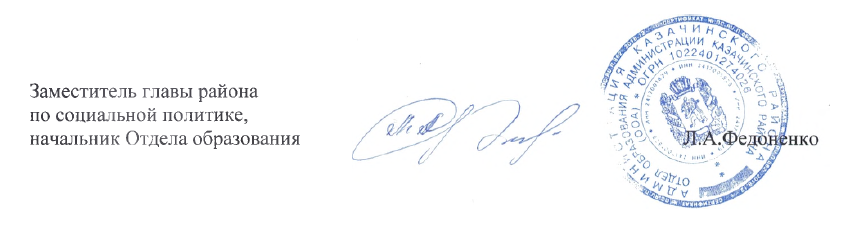 Приложение 1 к приказу управления образования  от  02 сентября 2022 г. № 122-1 Программа постоянно действующего семинара «Школа управленческого резерва» Цель: Подготовка лиц, включенных в резерв руководителей образовательных организаций, подведомственных Отделу образования администрации Казачинского района, а также кандидатов для включения в резерв управленческих кадров муниципальных образовательных организаций (далее - резерв), в целях приобретения ими теоретических, организационных и практических навыков для выполнения обязанностей по должности резерва. Организатор: Отдел образования администрации Казачинского района. Форма проведения: Подготовка резерва может осуществляться с отрывом (в очной форме) и без отрыва от производства (в дистанционной форме), по прилагаемому плану. Занятия включают: лекции, семинары, проведение деловых игр, разбор конкретных ситуаций,  анализ локальных нормативных актов образовательных организаций, самостоятельную работу и др.   	Сроки и время проведения: 2 и 4  пятница каждого месяца, в 15.00. Участники: Количественный состав учебной группы резерва формируется отделом образования  из числа лиц, включенных в резерв руководителей подведомственных образовательных организаций, а также кандидатов для включения в резерв управленческих кадров муниципальных образовательных организаций. Тематика занятий «Школы управленческого резерва» Приложение 2 к приказу управления образования   от  02 сентября 2022 г. № 122-1План индивидуального профессионального развития лиц,  включенных в кадровый резерв руководителей  муниципальных образовательных организаций Инструкция по заполнению индивидуальных планов профессионального развития лиц, включенных в кадровый резерв руководителей муниципальных образовательных организаций  Индивидуальный план профессионального развития (далее – индивидуальный план) – это документ, который содержит подробный алгоритм действий по развитию необходимых качеств, знаний и навыков лиц, включенных в кадровый резерв руководителей муниципальных образовательных организаций (далее – кадровый резерв), и формируется с целью развития и приобретения указанными лицами навыков управленческой деятельности.  Индивидуальный план профессионального развития формируется лицами, включенными в кадровый резерв (далее - резервистами) самостоятельно, исходя из их потребности в новых знаниях и умениях, необходимых для решения актуальных задач по резервируемой должности по форме 1; В индивидуальный план включены следующие разделы: Цели профессионального развития (графа 2 формы) Формулировка целей профессионального развития является самым важным этапом процесса разработки индивидуального плана, поскольку целевые установки служат основанием для определения конкретного перечня мероприятий, сроков их реализации и ожидаемого результата. Для повышения эффективности мероприятий по профессиональному развитию резервиста представляется целесообразным планирование и реализацию мероприятий осуществлять исходя из следующих целевых направлений: «Получение предметных знаний и умений, необходимых для исполнения должностных обязанностей по резервируемой должности» - в ходе реализации мероприятий данного целевого направления планируется получение резервистом новых или обновление имеющиеся знаний и умений по вопросам, соответствующим области и виду профессиональной деятельности по резервируемой должности; «Развитие профессиональных и личностных качеств» - в ходе реализации мероприятий данного целевого направления планируется развитие профессиональных (деловых) и личностных качеств в части вопросов: саморазвития (развитие лидерских качеств, стратегического мышления, аналитических способностей и других); межличностного общения (коммуникабельность, управление конфликтами и другие);  самоорганизации (умение планировать свою работу, делегирование полномочий и другие); технологий организации рабочего процесса, формирования и управления коллективом (умение формировать команду и работать в команде, мотивировать подчиненных) и других; 3) «Получение знаний и умений в области технологий управления и стратегического планирования» - в ходе реализации мероприятий данного целевого направления планируется получение новых или обновление имеющиеся знания и умения в области, связанной с современными технологиями управления и стратегического планирования (методы проектного управления и стратегического планирования). Мероприятия профессионального развития, направленные на реализацию указанной цели (графа 3 формы) В индивидуальном плане могут быть отражены следующие мероприятия профессионального развития: дополнительное профессиональное образование (программы повышения квалификации или профессиональной переподготовки); постоянно действующий семинар «Школа управленческого резерва»;   иные мероприятия по профессиональному развитию резервиста, которые могут включать в себя: коммуникативные мероприятия - участие в конференциях, тренингах, мастер классах, семинарах, круглых столах и в мероприятиях общественно-политической и социальной направленности и др.; проектно-экспертную деятельность, предполагающую участие резервистов в проектах, направленных на решение ведомственных актуальных проблем, реализуемых на уровне муниципалитета, образовательной организации; стажировку как вид практической подготовки резервиста: исполнение обязанностей в подразделениях на должностях, соответствующих уровню и специализации должности резерва; стажировка в других организациях и учреждениях по профилю, соответствующему профилю должности резерва; самообразование, подразумевающее самостоятельное изучение нормативно-правовой, научной и иной литературы, статьей и т.д. Сроки выполнения мероприятий плана индивидуального развития (графа 4 формы) План индивидуального развития формируется лицами, включенными в кадровый резерв, на срок включения в резерве управленческих кадров. По получению дополнительного профессионального образования рекомендуется указывать соответствующий календарный год, на который запланировано обучение, по иным мероприятиям профессионального развития могут быть указаны конкретные сроки исполнения, а также исполнение в течение определенного учебного года или всего периода. Мониторинг выполнения индивидуальных планов профессионального развития Результаты выполнения индивидуального плана отражаются в ежегодно отчете о его исполнении на конец учебного года по форме 2. Отчет о выполнении индивидуального плана должен содержать: цель, мероприятия профессионального развития и информацию о выполнении. На основании представленного отчета Управлением образования АМО ГО «Усинск» будет осуществляться рассмотрение результатов его выполнения для принятия решения о дальнейшем пребывании в кадровом резерве. Неисполнение индивидуального плана профессионального развития является основанием для исключения резервиста из кадрового резерва. Порядок и сроки формирования индивидуального плана Формирование резервистами индивидуального плана –  до 01 марта текущего года. Согласование индивидуального плана профессионального развития с руководителем образовательной организации – до 01 марта текущего года.  Предоставление скан-копии индивидуального плана в Отдел образования администрации Казачинского района – до 15 марта текущего года. Предоставление отчета об исполнении индивидуального плана в Отдел образования администрации Казачинского района  за учебный год – до 20 мая текущего года. Корректировка индивидуального плана –  до 1 октября ежегодно. Форма 1 УТВЕРЖДАЮ Начальник Отдела образования  админстрации Казачинского района  ____________Л.А. Федоненко ИНДИВИДУАЛЬНЫЙ ПЛАН ПРОФЕССИОНАЛЬНОГО РАЗВИТИЯ лица, включенного в кадровый резерв руководителей муниципальных образовательных организаций (ФИО) на 202_-202_ годы (срок включения в резерв) 	Исполнитель: 	  	 	  	(подпись) 	(ФИО) 	 	 	(дата) 	Согласовано:    	 	  	  	(должность) 	(подпись) 	(ФИО)                                                                            Форма 2 Отчет о выполнении индивидуального плана профессионального развития  лица, включенного в кадровый резерв руководителей муниципальных образовательных организаций за ________год Фамилия, имя, отчество ___________________________________________________________ Должность, образовательная организация ____________________________________________ Исполнитель: 	  	 	  	(подпись) 	(ФИО)  	___________ (дата) 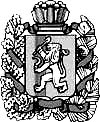 АдминистрацияКазачинского районаОТДЕЛ ОБРАЗОВАНИЯ 663100, с. Казачинское, Красноярского края.,ул. Советская 144тел. 8 (391-96) 21-4-04,  21-3-83,  21-6-91, 22-4-40,Факс: 8 (391-96) 21-225<rajono@krasmail.ru>ОКПО 02100728,ИНН/КПП 2417001829/241701001№ Тема Кол-во часов Сроки Ответственный1. Направления и тенденции развития общего образования в Российской Федерации. 1час Сентябрь 2022 Дулепко Е.Р. Директор МКУ «РЦО»2. Профессиональный стандарт «Руководитель образовательной организации (управление дошкольной образовательной организацией и общеобразовательной организацией)» (приказ Министерства труда и социальной защиты Российской Федерации от 19 апреля 2021 года N 250н). 1 час Сентябрь 2022 Дулепко Е.Р. Директор МКУ «РЦО»3. Основы менеджмента в образовании. Тайм-менеджмент. 1час Октябрь 2022 Дулепко Е.Р. Директор МКУ «РЦО»4. Правовой статус образовательной организации. Устав и локальные нормативные акты образовательной организации. Управление образовательной 1 час Октябрь  2022 Дулепко Е.Р. Директор МКУ «РЦО»организацией. 5. Лицензирование образовательной деятельности. Государственная аккредитация. 1 час Ноябрь 2023  Дулепко Е.Р. Директор МКУ «РЦО»6. Компетенция, права, обязанности и ответственность образовательной организации.  1 час Ноябрь 2023 Дулепко Е.Р. Директор МКУ «РЦО»7. Информационная открытость образовательной организации. Требования к официальному сайту, к отчету о самообследовании. 2 часа Декабрь 2022   Дулепко Е.Р. Директор МКУ «РЦО»8. Требования ФГОС к основным общеобразовательным программам. Проектирование Учебного плана образовательной организации (по подгруппам). 1 час Декабрь 2022  Дулепко Е.Р. Директор МКУ «РЦО»9. Организация воспитания в образовательной организации: Рабочая программа воспитания, календарный план воспитательной работы.  1 часа Январь 2023 Дулепко Е.Р. Директор МКУ «РЦО»10. Формы получения образования, формы обучения. ИУП. 1 час Январь 2023  Дулепко Е.Р. Директор МКУ «РЦО»11. Основания  возникновения, изменения образовательных отношений. Организация приема в образовательную организацию. 1 час Февраль 2023   Дулепко Е.Р. Директор МКУ «РЦО»12. Организация разработки и функционирования внутренней системы оценки качества образования на основе выстраивания полного  Управленческого цикла. 1 час Февраль 2023 Дулепко Е.Р. Директор МКУ «РЦО»13. Аттестация кандидатов на должность руководителя, руководителя  образовательных организаций и педагогических работников 1 час Март 2023 Дулепко Е.Р. Директор МКУ «РЦО»14. Организация дополнительного образования детей в общеобразовательной организации. Работа на портале персонифицированного финансирования дополнительного образования Республики Коми. 1 час Март 2023  Дулепко Е.Р. Директор МКУ «РЦО»15. Организация методической работы в образовательной организации. 1 час Апрель 2023 Дулепко Е.Р. Директор МКУ «РЦО»16. Правовой статус педагогических работников. Особенности регулирования рабочего времени педагогических работников, ограничения и запреты на занятие педагогической деятельностью. 1 час Апрель 2023 Дулепко Е.Р. Директор МКУ «РЦО»17. Основы делопроизводства и документооборота (в том числе электронного) в образовательной организации. 1 час Май 2023 Дулепко Е.Р. Директор МКУ «РЦО»18. Основы управления проектами в образовании. Разработка и реализация Программы развития образовательной организации. 2 час Май 2023 Дулепко Е.Р. Директор МКУ «РЦО»19. Планирование потребности в кадрах, организация их подбора, прием на работу, допуск к работе, определение должностных обязанностей. 2 часа Июнь 2023 Дулепко Е.Р. Директор МКУ «РЦО»20. Оформление трудовых отношений в образовательной организации. Совмещение и совместительство. 1 час Июнь 2023 Дулепко Е.Р. Директор МКУ «РЦО»№ п/п Цель профессионального развития Мероприятия профессионального развития, направленные на реализацию указанной цели Сроки 1 2 3 4 1. 2. № п/п Цель профессионального развития Мероприятия профессионального развития Дата Результат профессионального развития 1 2 3 4 5 1. 2. 